Ministerul Sănătăţii, Muncii și Protecției Sociale al Republicii Moldova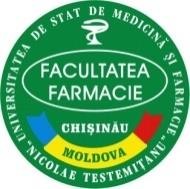 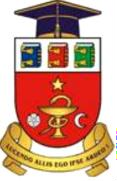 Universitatea de Stat de Medicină şi Farmacie “Nicolae Testemiţanu”CAIET DE APLICAȚII PRACTICEprivind stagiul practic la Farmacognozie pentru studenții anului III,Facultatea de FarmacieStudent (Nume, Prenume) Grupa 	Conducătorul stagiului practic (Nume, Prenume, funcția)Chișinău, 2022Stagiu practic reprezintă o componentă importantă și o continuitate în studierea disciplinei de farmacognozie. Activitățile efectuate în perioada stagiului vor contribui la formarea deprinderilor practice de identificare, colectare, prelucrare și păstrare a produselor vegetale precum și a utilizării raționale a resurselor plantelor medicinale. Cunoștințele practice vor servi ca suport de bază la însuşirea disciplinelor de Fitoterapie, Plante toxice, iar abilitățile obținute vor contribui la formarea specialistului farmacist.La finele stagiului practice la farmacognozie studentul va fi capabil:la nivel de cunoaştere şi înţelegere:plante medicinale din flora spontană şi cultivată a Republicii Moldova;organe ale plantelor medicinale care servesc ca sursă de obținere a produselor vegetale;caractere macroscopice ale produselor vegetale, indicii numerici care reglementează calitatea lor;produse vegetale cu conținut de: poliholozide, vitamine, uleiuri volatile, alcaloizi, heterozide cardiotonice, saponozide, derivaţii antracenului, compuşi fenolici, flavonoide, cumarine, substanţe tanante etc;spectru de fitopreparate din farmaci comunitare și cele autorizate în Republica Moldova și incluse în Nomenclatorul de Stat al Medicamentelor (amed.md).la nivel de aplicare:să identifice produsele vegetale după caracterele macroscopice, utilizând determinatorul;să fie capabil să stabililească perioada optimă de colectare a organelor plantei, condițiile de uscare și păstrare în scopul obținerii produselor vegetale cu conținut maxim de principii active;să determine impurităţile specifice ale produselor vegetale;să efectueze analiza farmacognostică a produselor vegetale în conformitate cu cerinţele documentaţiei analitice de normare în vigoare;să cunoască normele de ambalare, marcare, păstrare și depozitare a produselor vegetale;să cunoască acțiunile celor mai importante grupe de principii active de origine vegetală și a produselor medicamentoase obținute din ele;să cunoascăsă informeze pacienții, medicii, farmaciștii despre utilizarea rațională a produselor vegetale și fitopreparatelor.PRODUSE VEGETALE UTILIZATE ÎN PRACTICA FARMACEUTICĂ DIN FLORA SPONTANĂ ȘI CULTIVATĂAplicaţie practică 1 (N20 )Descrieţi câte 2 produse vegetale din 10 grupe de compuși chimici:denumirea latină produsului vegetal, a plantei producătoare, familia;descrierea produsului vegetal;compoziția chimică a produsului vegetal;acţiunea farmacologică și întrebuințări.PRODUSE VEGETALE, SPECII MEDICINALE ȘI FITOPREPARATE DIN FARMACII COMUNITAREAplicaţie practică 2Produs vegetal Planta medicinala, familiaDescrierea produsului vegetalCompoziția chimicăAcţiunea farmacologică și întrebuințări;Grupul de principii active: SUBSTANȚE TANANTEGrupul de principii active: SUBSTANȚE TANANTEGrupul de principii active: SUBSTANȚE TANANTEGrupul de principii active: SUBSTANȚE TANANTEAgrimoniae herba Agrimonia eupatoria Fam. Rosaceae (turiță)Fragmente de tulpini, frunze imparipenat compuse, flori de culoare galbenă,inflorescență racemCompuși polifenolici,taninuri (acid galic, agrimofol), flavonoide(rutozidă, quercetină, apigenină)Astringent, antiinflamator, antioxidant, administrat în diaree (taninuri), colagog, hepatoprotector (flavonoide)Descrieţi 3 produse vegetale:denumirea produsului, forma farmaceutică, ambalajul, producătorul;denumirea latină a: produsului vegetal, plantei medicinale, familiei; compoziția chimică;acţiunea farmacologică și întrebuințări;precauții, contraindicaţii;mod de preparare și administrare.Tabelul Nr. 1Descrieţi 3 produse vegetale:denumirea produsului, forma farmaceutică, ambalajul, producătorul;denumirea latină a: produsului vegetal, plantei medicinale, familiei; compoziția chimică;acţiunea farmacologică și întrebuințări;precauții, contraindicaţii;mod de preparare și administrare.Tabelul Nr. 1Descrieţi 3 produse vegetale:denumirea produsului, forma farmaceutică, ambalajul, producătorul;denumirea latină a: produsului vegetal, plantei medicinale, familiei; compoziția chimică;acţiunea farmacologică și întrebuințări;precauții, contraindicaţii;mod de preparare și administrare.Tabelul Nr. 1Descrieţi 3 produse vegetale:denumirea produsului, forma farmaceutică, ambalajul, producătorul;denumirea latină a: produsului vegetal, plantei medicinale, familiei; compoziția chimică;acţiunea farmacologică și întrebuințări;precauții, contraindicaţii;mod de preparare și administrare.Tabelul Nr. 1Descrieţi 3 produse vegetale:denumirea produsului, forma farmaceutică, ambalajul, producătorul;denumirea latină a: produsului vegetal, plantei medicinale, familiei; compoziția chimică;acţiunea farmacologică și întrebuințări;precauții, contraindicaţii;mod de preparare și administrare.Tabelul Nr. 1Descrieţi 3 produse vegetale:denumirea produsului, forma farmaceutică, ambalajul, producătorul;denumirea latină a: produsului vegetal, plantei medicinale, familiei; compoziția chimică;acţiunea farmacologică și întrebuințări;precauții, contraindicaţii;mod de preparare și administrare.Tabelul Nr. 1Descrieţi 3 produse vegetale:denumirea produsului, forma farmaceutică, ambalajul, producătorul;denumirea latină a: produsului vegetal, plantei medicinale, familiei; compoziția chimică;acţiunea farmacologică și întrebuințări;precauții, contraindicaţii;mod de preparare și administrare.Tabelul Nr. 1Nr. d/oDenumire, forma farmaceutică, ambalaj, producătorDenumirea latină a produsului vegetal,compoziția chimicăAcțiune farmacologică și întrebuințăriPrecauții,contraindicații1.Mod de preparare și administrareMod de preparare și administrareMod de preparare și administrareMod de preparare și administrareDescrieţi 3 specii medicinale (constituite din mai multe produse vegetale)denumirea speciei medicinale, forma farmaceutică, doza, producătorul;componența, cu indicarea denumirii latine a produselor vegetale, plantelor medicinale, familiei, compoziţiei chimice, principiilor active;acţiunea farmacologică și întrebuințări;precauții, contraindicaţii;mod de preparare și administrare.Tabelul Nr. 2Descrieţi 3 specii medicinale (constituite din mai multe produse vegetale)denumirea speciei medicinale, forma farmaceutică, doza, producătorul;componența, cu indicarea denumirii latine a produselor vegetale, plantelor medicinale, familiei, compoziţiei chimice, principiilor active;acţiunea farmacologică și întrebuințări;precauții, contraindicaţii;mod de preparare și administrare.Tabelul Nr. 2Descrieţi 3 specii medicinale (constituite din mai multe produse vegetale)denumirea speciei medicinale, forma farmaceutică, doza, producătorul;componența, cu indicarea denumirii latine a produselor vegetale, plantelor medicinale, familiei, compoziţiei chimice, principiilor active;acţiunea farmacologică și întrebuințări;precauții, contraindicaţii;mod de preparare și administrare.Tabelul Nr. 2Descrieţi 3 specii medicinale (constituite din mai multe produse vegetale)denumirea speciei medicinale, forma farmaceutică, doza, producătorul;componența, cu indicarea denumirii latine a produselor vegetale, plantelor medicinale, familiei, compoziţiei chimice, principiilor active;acţiunea farmacologică și întrebuințări;precauții, contraindicaţii;mod de preparare și administrare.Tabelul Nr. 2Descrieţi 3 specii medicinale (constituite din mai multe produse vegetale)denumirea speciei medicinale, forma farmaceutică, doza, producătorul;componența, cu indicarea denumirii latine a produselor vegetale, plantelor medicinale, familiei, compoziţiei chimice, principiilor active;acţiunea farmacologică și întrebuințări;precauții, contraindicaţii;mod de preparare și administrare.Tabelul Nr. 2Descrieţi 3 specii medicinale (constituite din mai multe produse vegetale)denumirea speciei medicinale, forma farmaceutică, doza, producătorul;componența, cu indicarea denumirii latine a produselor vegetale, plantelor medicinale, familiei, compoziţiei chimice, principiilor active;acţiunea farmacologică și întrebuințări;precauții, contraindicaţii;mod de preparare și administrare.Tabelul Nr. 2Descrieţi 3 specii medicinale (constituite din mai multe produse vegetale)denumirea speciei medicinale, forma farmaceutică, doza, producătorul;componența, cu indicarea denumirii latine a produselor vegetale, plantelor medicinale, familiei, compoziţiei chimice, principiilor active;acţiunea farmacologică și întrebuințări;precauții, contraindicaţii;mod de preparare și administrare.Tabelul Nr. 2Nr. d/oDenumire, forma farmaceutică, doza, producătorulComponența speciei, denumirealatină a produsului vegetalAcțiune și întrebuințăriPrecauții,contraindicații1.Mod de preparare și administrareMod de preparare și administrareMod de preparare și administrareMod de preparare și administrareNr. d/oDenumire, forma farmaceutică, doza, producătorulComponența speciei, denumirea latină a produsuluivegetalAcțiune și întrebuințăriPrecauții,contraindicații1.Modul de administrareModul de administrareModul de administrareModul de administrare